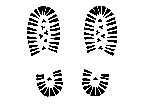 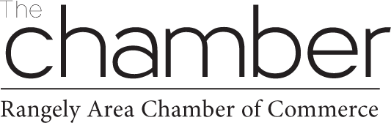 Minutes			February 18, 2021 12:00PMRangely Area Chamber of Commerce Board MembersCall to Order – 12:02Roll Call – Lissa Freeman, Jodi Dillion, Andrea Brannan, Janet Miller, Shawn Morgan, Lisa Piering, Bob Kissling Pledge – Jodi DillionPrayer – Shawn MorganPublic Attendance/Input (see attached guidelines) Changes to the Agenda - NoneMinutes of MeetingDiscussion and Approval of the minutes of the January 21, 2021 meeting.Motion to approve _   Janet Miller __   Second by 	Lissa Freeman     Motion Passed ____x__Financial ReportDiscussion and Approval of the Financials for January 31, 2021.Motion to approve _Bob Kissling  Second by   	Andrea Brannan        Motion Passed __x__Jen Noel letter of interest Motion to approve _Lissa Freeman   Second by __Bob Kissling___     Motion Passed __x___New Business   Committee Meeting Updates – NoneMembership/Business – Jodi, Andrea, McKenzieAdvertising/Tourism – Lissa, Jodi, McKenzieEvents – Jodi, Bob, Shawn, Janet, McKenzie Economic Development – Lissa & McKenzie (Volunteer Jeannie Caldwell)Executive Director Report Bio - Website CTO Clicks- We had the most clicks on Colorado.com than anyone Letter to the editorMeeker Overview- Meeker and Rangely partnershipChamber Bucks were ordered and arrived for the hospitalROAR- traveling April 29 – May 2February- Shop Local Month Survey- approved $20 in chamber bucks for survey winnerDays off March 5 & 8Adjournment  1:06 PMMotion to approve    Lissa Freeman	Second by _Andrea Brannan_ Motion Passed __x__Jodi DillionPresidentAndrea BrannanVice PresidentLissa FreemanTreasurerJanet MillerMemberShawn Morgan MemberBob Kissling MemberJennifer Noel MemberLisa Piering Advisor